   UNIVERSIDADE DO ESTADO DE SANTA CATARINA - UDESC 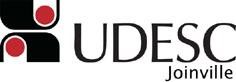     CENTRO DE CIÊNCIAS TECNOLÓGICAS – CCT        COMISSÃO DE   AVALIAÇÃO DA PESQUISA – CAP PROGRAMA DE APOIO À DIVULGAÇÃO DA PRODUÇÃO INTELECTUAL – PRODIP FICHA DE INSCRIÇÃO (última alteração 26/11/2009)   Joinville, ____ de _________ de ______. Assinatura: _____________________________________ CANDIDATO (A) SIGLA E NOME DO EVENTO PERÍODO DO EVENTO LOCAL DO EVENTO APOIO FINANCEIRO CONCEDIDO POR AGÊNCIA DE FOMENTO     (     ) SIM                                                         (  X  )  NÃO        Valor Concedido: R$ _____________    (________________________________________________________) Agência: (  ) CAPES;  (  ) FAPESC;  (  ) CNPq;   (  ) FINEP RECURSOS SOLICITADOS (Identifique o item com um X e especifique o valor) (   ) Taxa de Inscrição?    R$ ____________ (   ) Taxa de Publicação? R$______________ (   ) Diárias?                     Qtd (Max 03)  R$ __________ (   ) Passagens?                R$ ______________ 